    Про нас пишуть…..                 (Надслучанський вісник № 43 від 19.06.2015 )Канікули, канікули – радіє дітвора.До нас прийшли канікули! Канікули, ура!Непомітно пролетів ще один навчальний рік. Але в Березнівському навчально – виховному комплексі «Загальноосвітня школа І ступеня – дошкільний навчальний заклад » тиша не запанувала. Господарями школи  стали  хлопчики та дівчатка, які виявили бажання оздоровитися в  денному пришкільному таборі «Сонечко» . Навіть сама матінка -  погода  не може стати на перешкоді відпочинку, веселощам, сміху, конкурсам, змаганням не було меж.   Вихователі докладають  максимум зусиль для: добровільної  участі дітей у різних справах, вільного вибору занять, справ для душі; створення доброго емоційного настрою, почуття гри та романтики; індивідуального підходу до дітей, які потребують особливої педагогічної уваги;    стимулювання творчого розвитку особистості. Особливо запам’яталась поїздка дітей в місто Костопіль в Музей лісу, яка відбулася за підтримки батьків та приватного підприємця Є.А Громова.  Користуючись нагодою хочемо висловити їм слова вдячності.  Колектив закладу переконаний, що всі разом робимо дозвілля та відпочинок  дітей корисним та цікавим.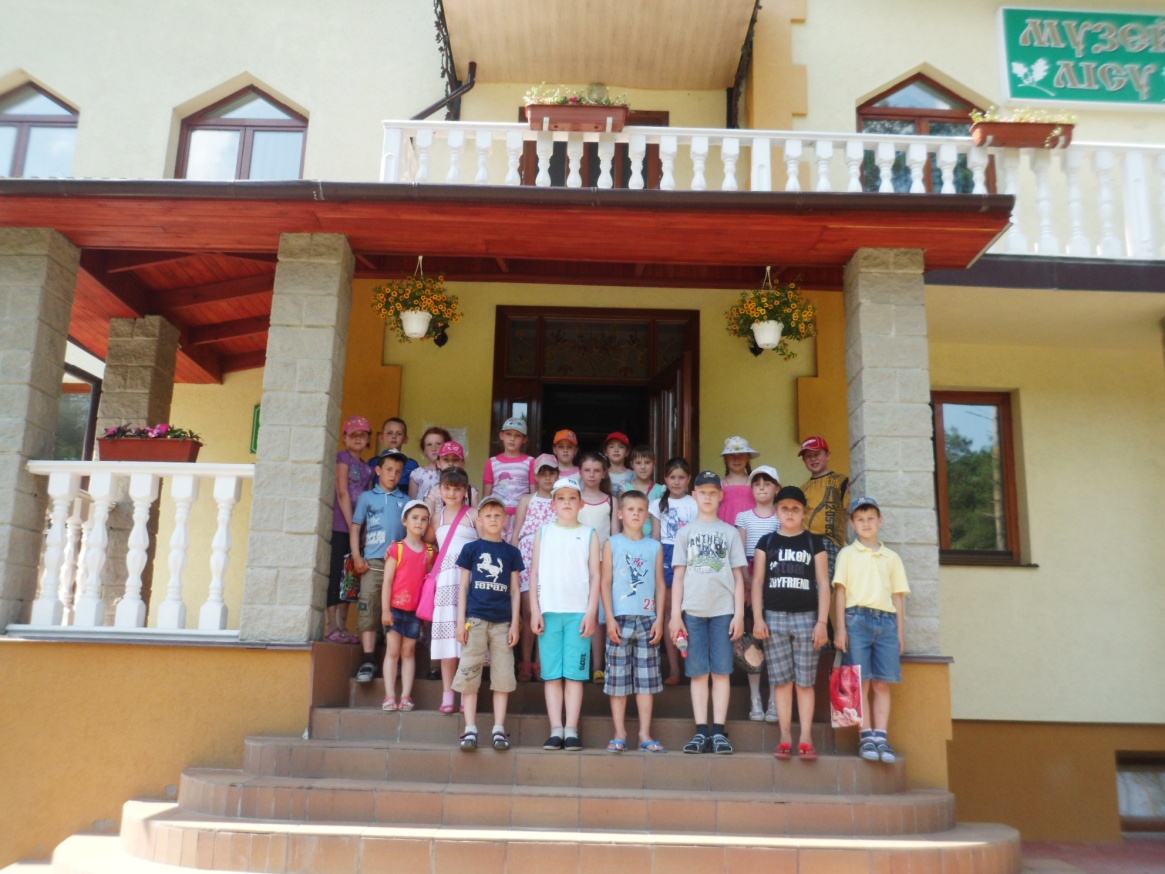 